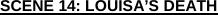 SCENE 14: LOUISA’S DEATH LOUISA and TOM arrive back from their weekend in Suffolk. She carries a casual rucksack. He has a slightly nerdy case with wheels. They enter laughing and full of joy. LOUISA  I had an amazing time. TOM  Me too. LOUISA  Thank you. TOM  I wish I’d asked you out years ago. LOUISA  We’d never have lasted. TOM  Why do you say that? LOUISA  We’ve grown up together. We’ve got through stuff because there was no fear of breaking up. But really you and I have been happening for the last twelve years. She gives him a kiss and turns to go. TOM  Wait. I’ll talk to my parents. LOUISA  What? TOM  About travelling. LOUISA  Are you serious?! TOM  I’ll need to raise the money. LOUISA  We can do it together. I’ve got the supermarket. Maybe I could get you a job. TOM  Great! LOUISA  And you’ll defer Manchester? TOM  Yeah. LOUISA  Say you’re not joking. TOM  I’m not joking. LOUISA  Tom, you’re – whenever I imagine – I have this map on my wall, with pins on it – TOM  I’ve seen it. LOUISA  It’s been on my wall for the last twelve years. Each of those pins is a place I imagined going with you. TOM  You think we can do them all in a year? LOUISA  No. TOM  So there’ll need to be other years? LOUISA  Lots of them. TOM  I could do that. LOUISA  Have I pushed you into this? Because I’m proud of you, you know, for getting into Manchester and for being driven and – TOM  I want you. LOUISA  What if your parents say no? TOM  When I told them we were going to Suffolk my mother cried and said, “Thank God!” and my dad shook my hand so hard – (But she stops his mouth with a kiss. )LOUISA  Do you have to go home now? TOM  No. LOUISA  We should celebrate. TOM  Okay. LOUISA  Champagne in the park? TOM  I can’t afford – we should be saving. LOUISA  Fine, Appletiser. I don’t care. Just … Stay with me. TOM  Always. LOUISA  Let me go to the shop. (She puts down her rucksack, kisses him and turns to the street. His phone rings. The sound of a car approaching. )TOM  (Into phone.) Hey mum. LOUISA  (Off.) Tom! (A car horn, close.) TOM  (Into phone.) One second. (Puts his hand over the phone. Car horn stops abruptly, time paused.) This is the last moment, the last fraction of a second that I see you alive. You’re facing me. You’ve barely turned. The sun’s golden and low and strands of your hair are lit like threads of pure light. The flowers on your dress seem to dance as you move. Your hand goes up to your mouth in a kiss and I see the joy in your eyes, in the lines of your face. And the car, the driver pressed against his seat, his feet hard on the brakes. Time slows. As your head begins to turn towards the car, I’m overtaken by all of the memories we ever shared. I see every second of our lives. Do you? Six years old and you sit next to me for the first time. Art class. You love to paint. Playing conkers in the playground. Listening to you read out loud. Watching you in the Christmas play. Riding our bikes after school. Throwing pebbles into the mill pond. Long summers. The treehouse. Treasure maps. A building site. Climbing over fences for a dare. Stamping in puddles. Drinking the rain that falls on our faces. First day of secondary school. Seeking you out, hardly able to breathe. The touch of your hand. The relief of you. An evening at yours, you crying on my shoulder, my hand on the back of your head. Memories coming so fast, so many, I can barely stand. Our whole childhood. Days at school, classes and corridors and books and libraries. Everything that’s certain. Afternoons in the park, picnics and meandering conversations and questions and always I wanted to kiss you. Evenings on a sofa watching films. You cried at everything. Popcorn. The smell of your skin. Time’s running out. Your laugh. Your smile. Don’t go. The pigment of your eyes. Your eyes turning away from me now. Don’t go. Don’t go. But the car crashes into LOUISA. 